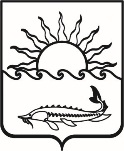 Р Е Ш Е Н И ЕСОВЕТА МУНИЦИПАЛЬНОГО ОБРАЗОВАНИЯПРИМОРСКО-АХТАРСКИЙ РАЙОН                       седьмого созываот 29 сентября 2020  года                                                                               № 11город Приморско-АхтарскО графике проведения сессий Совета муниципального образования Приморско-Ахтарский район седьмого созыва на 2020 годВ целях организации работы Света муниципального образования Приморско-Ахтарский район седьмого созыва в 2020 году , Совет муниципального образования Приморско-Ахтарский район РЕШИЛ:Утвердить  график  проведения  сессий  Совета    муниципальногообразования Приморско-Ахтарский район на 2020 год (прилагается).Главному специалисту Совета муниципального образования  Примор-ско-Ахтарский район Л.В. Лебединец довести до сведения структурных подразделений администрации муниципального образования Приморско-Ахтарский район настоящее решение.Контроль за выполнением настоящего решения возложить на предсе-дателя Совета муниципального образования Приморско-Ахтарский район Е.А. Кутузову.Решение вступает в силу со дня его принятия.Председатель Совета               муниципального образования Приморско-Ахтарский район                                                            Е.А. КутузоваГРАФИКПроведения сессий Советамуниципального образования Приморско-Ахтарский район седьмого созыва на 2020 годНачало работы сессии -10.00.Председатель Совета               муниципального образования Приморско-Ахтарский район                                             Е.А. Кутузова                 ПРИЛОЖЕНИЕк решению Советамуниципального образованияПриморско-Ахтарский район от 20.09.2020 №111 сессия 23 сентября2 сессия29 сентября  3 сессия28 октября4 сессия25 ноября5 сессия16 декабря6 сессия30 декабря